
1. LÍDER DEL PROCESO: Diligenciar quien es el responsable del proceso1.1. OBJETIVO DEL PROCEDIMIENTO: Describir el objetivo del procedimiento (se redactan comenzando con un verbo en infinitivo y deben ser evaluables permitiendo comprobar si se alcanza el resultado) Composición de un objetivo: Verbo en infinitivo + ¿Qué? + ¿Para qué?1.2. ALCANCE DEL PROCEDIMIENTO: Donde inicia (actividad),el procedimiento y donde termina1.3.RESPONSABLES DEL PROCEDIMIENTO: Defina  las unidades de gestión responsables del cumplimiento del procedimiento.2. GLOSARIO:Definiciones principales involucradas en el procedimiento3. CONDICIONES GENERALESCondiciones mínimas y suficientes para operar el procedimiento.4. RELACIÓN CON OTROS PROCEDIMIENTOS Y PROCESOS: Esquema gráfico de la relación del procedimiento con otros procedimientos y/o procesos del IDARTES4.1 CONVENCIONES: Iconografía asociada al procedimiento5. ICONOGRAFÍA DEL DIAGRAMA DE FLUJO: Iconografía asociada al diagrama del flujo del procedimiento.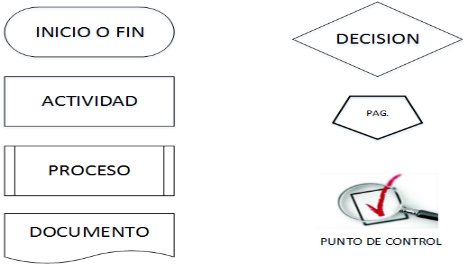 5.1 DIAGRAMA DE FLUJO: Secuencia lógica de las actividades establecidas en el procedimiento. (Inserte cuantas filas y columnas sea necesario)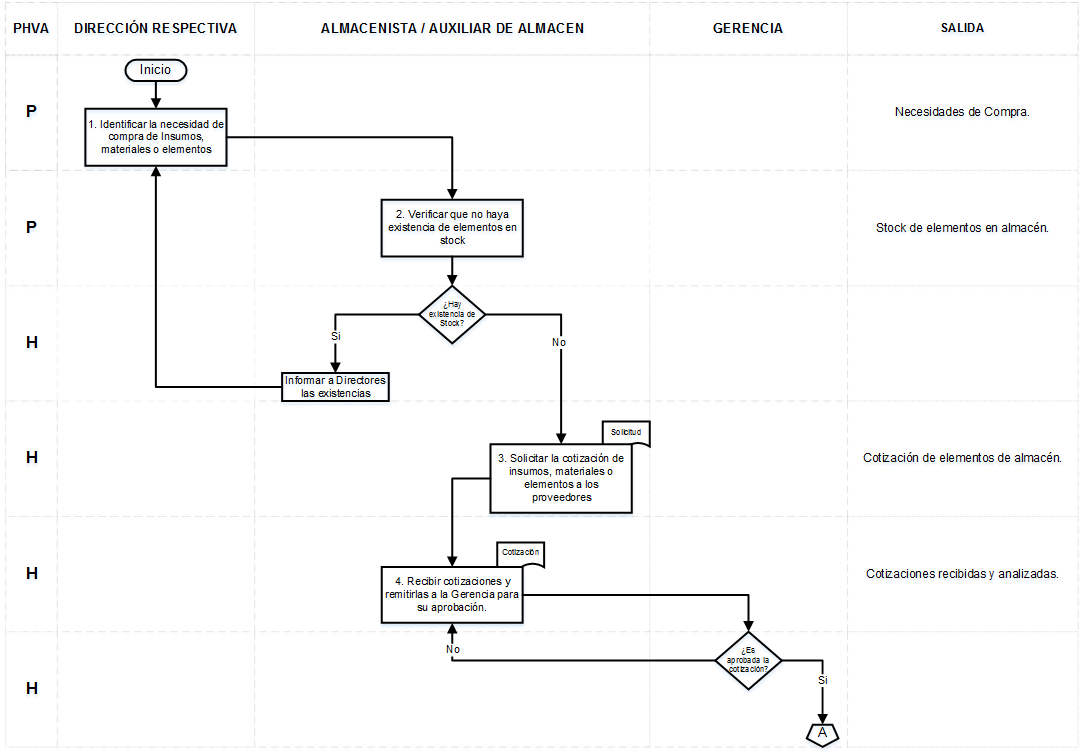 5.2. DESCRIPCIÓN DE LAS ACTIVIDADES: Características específicas de las actividades del procedimientoDESCRIPCION DE LA ACTIVIDAD6. POLÍTICAS DE OPERACIÓN: Los parámetros de diseño de las actividades y tareas requeridas para dar cumplimiento a los objetivos definidos para cada uno de los procesos.7. POSIBLES PRODUCTOS O SERVICIOS NO CONFORMEEs el incumplimiento de las características de calidad establecidas para sus productos y/o servicios, incluyendo: lo establecido en los planes y programas, requisitos legales y reglamentarios o cualquier otro requisito determinado por la Entidad.Inserte tantas filas sea necesario8. DOCUMENTOS ASOCIADOSDocumentos y formatos que hacen parte integral del procedimiento.9. NORMATIVA ASOCIADACada una de las normas asociadas al procedimiento10. RECURSOSRecursos físicos necesarios para el procedimiento11. CONTROL DE CAMBIOS  12.CONTROL DE APROBACIÓN